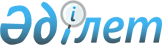 О внесении изменений и дополнения в приказ Министра финансов Республики Казахстан от 4 декабря 2014 года № 540 "Об утверждении Правил исполнения бюджета и его кассового обслуживания"Приказ Министра финансов Республики Казахстан от 16 августа 2021 года № 813. Зарегистрирован в Министерстве юстиции Республики Казахстан 17 августа 2021 года № 24014
      ПРИКАЗЫВАЮ:
      1. Внести в приказ Министра финансов Республики Казахстан от 4 декабря 2014 года № 540 "Об утверждении Правил исполнения бюджета и его кассового обслуживания" (зарегистрирован в Реестре государственной регистрации нормативных правовых актов под № 9934) следующие изменения и дополнение:
      в Правилах исполнения бюджета и его кассового обслуживания, утвержденных указанным приказом:
      пункт 708 изложить в следующей редакции:
      "708. Экономическая экспертиза инвестиционного проекта, за исключением инвестиционного проекта при импорте товаров (продукции) военного назначения, товаров (продукции) двойного назначения (применения), работ военного назначения и услуг военного назначения, предназначенных для нужд обороны, обеспечения безопасности и правопорядка - комплексная оценка экономического анализа инвестиционного проекта, проведенного в рамках разработки ТЭО проекта, на основании заключений по экспертизам, предусмотренных настоящими Правилами, включающая:
      оценку соответствия целей проекта приоритетам государственных инвестиций;
      оценку экономического анализа;
      анализ потоков налоговых поступлений в республиканский и местные бюджеты в случае реализации инвестиционного проекта.";
      дополнить пунктом 708-1 следующего содержания:
      "708-1. Экономическое заключение экспертизы инвестиционного проекта при импорте товаров (продукции) военного назначения, товаров (продукции) двойного назначения (применения), работ военного назначения и услуг военного назначения, предназначенных для нужд обороны, обеспечения безопасности и правопорядка, должно содержать оценку наличия положительных отраслевых заключений центральных и специальных государственных органов.";
      пункт 722-1 изложить в следующей редакции:
      "722-1. Заключение центрального уполномоченного органа по исполнению бюджета по экспертизе инвестиционного проекта, реализуемого заемщиком, для которого предусмотрены смягчающие условия согласно статьям 215 и 216 Бюджетного кодекса, включает оценку:
      финансовых условий негосударственного займа под государственную гарантию;
      механизма обеспечения обязательств заемщика по гарантированным государством займам перед заимодателем путем выделения средств из республиканского бюджета;
      соответствия заемщика требованиям Бюджетного кодекса, предъявляемым к лицам, претендующим на получение государственной гарантии.".
      2. Департаменту государственного заимствования Министерства финансов Республики Казахстан в установленном законодательством Республики Казахстан порядке обеспечить:
      1) государственную регистрацию настоящего приказа в Министерстве юстиции Республики Казахстан;
      2) размещение настоящего приказа на интернет-ресурсе Министерства финансов Республики Казахстан;
      3) в течение десяти рабочих дней после государственной регистрации настоящего приказа в Министерстве юстиции Республики Казахстан представление в Департамент юридической службы Министерства финансов Республики Казахстан сведений об исполнении мероприятий, предусмотренных подпунктами 1) и 2) настоящего пункта.
      3. Настоящий приказ вводится в действие со дня его государственной регистрации и подлежит официальному опубликованию.
      "СОГЛАСОВАН"
Министерство национальной
экономики Республики Казахстан
					© 2012. РГП на ПХВ «Институт законодательства и правовой информации Республики Казахстан» Министерства юстиции Республики Казахстан
				
      Министр финансов
Республики Казахстан 

Е. Жамаубаев
